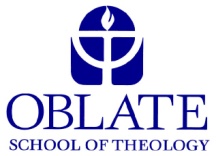 Project Name: Financial Management and Administration for Pastoral MinistersKey Objectives: This project would create and implement an educational program on finance, management, and administration in two forms. The two forms would address the two major target groups described in the RFP, seminary students and recent graduates in pastoral leadership. The first form is a masters-level course for which students would receive graduate credit toward the degree. The second form is a continuing education program of seven sessions which will be available in face-to-face and online delivery. It will be designed to accommodate those who are already out in ministry.Significant Activity to Date: Interviewing Potential Project DirectorsDeveloping Case Study process and possible cases for use in classTwo or Three of the Most Important Resources:We have found many local business and financial leaders ready and willing to participate in this program. Men and women from local CPA firms, law firms, and banks have all been willing to work with us. We do plan to use many of them in both the classroom version and the online continuing education version of the program. Several of our board members who are business leaders have been very helpful in suggesting names of those who are expert in their respective fields. We have also sought out local pastors who have done further study in the fields of development, finance, management, and/or economics. Their experience and contributions will help develop and evaluate the cases developed for study.Another major resource is the National Leadership Roundtable on Church Management. The materials available through the Roundtable are very good and most helpful. They have done the work on best practices so they are readily available as their Standards for Excellence. Kerry Robinson is most helpful.Contact Information for the Project Director: The official director is yet to be named. For now the director is:Dr. Scott WoodwardVP for Academic Affairs and DeanOblate School of Theology285 Oblate DriveSan Antonio, TX 78216210-341-1366, ext. 232rsw@ost.edu